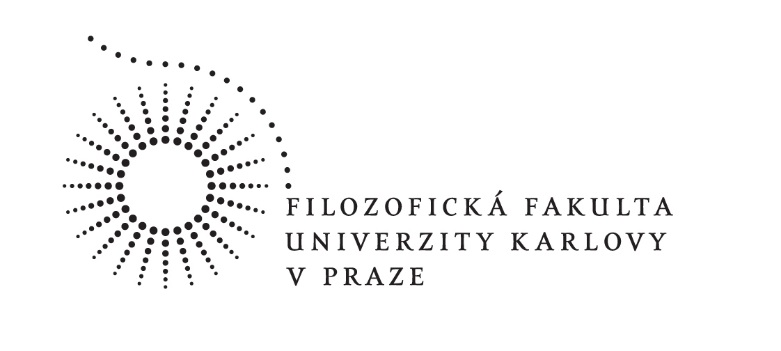 Katedra jihoslovanských a balkanistických studií ZaDání závěrečné práceTyp práce:		Jméno diplomanta:Vedoucí práce:			Název práce:Název práce v angličtině:	Klíčová slova:		Klíčová slova v angličtině:	Zásady pro vypracování práce (anotace): 	DOPLNÍ SÁM DIPLOMANT DO SIS-USeznam odborné literatury:	DOPLNÍ SÁM DIPLOMANT DO SIS-U